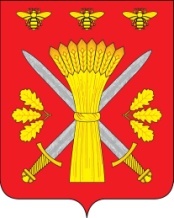 РОССИЙСКАЯ ФЕДЕРАЦИЯОРЛОВСКАЯ ОБЛАСТЬАДМИНИСТРАЦИЯ ТРОСНЯНСКОГО РАЙОНАПОСТАНОВЛЕНИЕ           7 июля  2021 г.                                                                                        № 173               с.ТроснаОб утверждении муниципальной программы «Молодежь Троснянского района Орловской области на 2022–2025 годы»»  В целях обеспечения реализации молодежной политики на территории Троснянского района   п о с т а н о в л я ю:1.Утвердить муниципальную программу «Молодежь Троснянского района Орловской области на 2022-2025 годы» (приложение).2.Контроль над выполнением настоящего постановления возложить на заместителя Главы района И.И.Писареву.Глава района                                                                А.И.Насонов